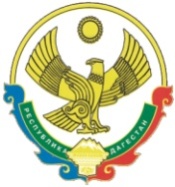 РЕСПУБЛИКА  ДАГЕСТАНСОБРАНИЕ   ДЕПУТАТОВГОРОДСКОГО ОКРУГА «ГОРОД КАСПИЙСК»368300, РД, г. Каспийск, ул. Орджоникидзе, 12, тел. 8 (246) 5-10-67, факс 8 (246) 5-10-67 сайт: kasp.info@yandex.ru.17 ноября 2015 года	РЕШЕНИЕ № 15В соответствии с ч. 2 ст. 12 Федерального закона от 02.04.2014 № 44-ФЗ                «Об участии граждан в охране общественного порядка», ст. 7 Закона Республики Дагестан от 08.06.2015 № 60 «О народных дружинах в Республике Дагестан»  и Уставом городского округа «город Каспийск», Собрание депутатов городского округа «город Каспийск»,РЕШАЕТ:Установить границы территории, на которой может быть создана народная дружина, в соответствии с границами территории муниципального образования городской округ «город Каспийск». Направить настоящее Решение в Отдел Министерства внутренних дел Российской Федерации по городу Каспийск.Опубликовать настоящее Решение в газете «Трудовой Каспийск» и разместить его на официальном сайте городского округа «город Каспийск» в сети «Интернет».         Председатель Собрания городского округа «город Каспийск»                                             А.Д. Джаватов                     Глава городского округа «город Каспийск»                                             М. С. Абдулаев«Об установлении границ территории, на которой может быть создана народная дружина» 